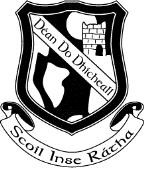 Rang a hAon – First Class Book List 2018- 2019Religion:        	Grow in Love First Class English:             	Ready to Write C1 – Intro to cursive (EDCO) 	Jolly Phonics Word Book  	Exploring Spelling 1st Class (EDCO)                          	New Treasury 1 (Folens)Maths:	Busy at Maths 1 – First Class (CJ Fallon)                            	Busy at Maths 1 Shadow Book – First Class (CJ Fallon)                            	Master Your Maths 1 (CJ Fallon)		Time For Tables (Edco)		Gaeilge:            	Bua na Cainte 1 (EDCO)SESE:               	Small World First Class – History, Geography, Science (CJ Fallon)Stationery 2 x HB Pencils Rubber, Topper, Crayons, Colouring Pencils. 1 x 88 page Sum CopyPritt Stick x 2 2 A4 mesh folders with zip 1 Learn to Write B2 Exercise Copy Book1 Notebook3  x Display Folders3  x Project Copybooks 15A  PLEASE COVER AND LABEL ALL BOOKS AND COPIES Please note that Book Rental Fees (€10.00) and Art and Craft/ Photocopying Fees (€10.00) will be due in September, a letter with the details will issue to you in September. Book List 2 (The following books will be available to rent from the school in September Do not buy these books Rang a hAon – First Class  Book List 2018– 2019English:         	Wonderland:  Looking After Zara                       	Wonderland:  The New Suit	Wonderland:  Dance Shoes for GG                      	Care of Henry (Class Novel)Spellings:  	Fallons Oxford DictionaryGaeilge:          	Léigh sa Bhaile A (CJ Fallon)SESE:	Philip’s Irish Primary Atlas (set available in the staffroom)